ANEXO 2:   Estructura del Proyecto Educativo Institucional PRESENTACIÓNMARCO LEGALIDENTIFICACIÓNInformación del IES (Datos generales que permitan tener conocimiento de la trayectoria institucional del IES)Misión (La misión debe precisar el rol que desempeña actualmente la institución para el logro de su visión. Debe describir la imagen actual de la institución y es acorde a los fines de la educación superior) Visión (Debe describir el propósito de la institución en el tiempo, también, ser breve y clara en su formulación)Valores. acciones que guían el comportamiento de los miembros de la institución. (Ética, democracia, conciencia ambiental, etc.) y acorde con los principios de la Educación Superior.Valores institucionales básicos o específicos (responsabilidad, puntualidad, honestidad, tolerancia y otros) (Ejemplo: La tolerancia, debe practicarse por todos los miembros de la comunidad educativa, mejorando el clima laboral)ANÁLISIS SITUACIONAL.Resultados cuantitativo y cualitativo de: (Análisis del macro entorno PEST y análisis FODA y resumen estadístico -indicadores)Postulación, Ingreso, matrícula y permanencia (análisis por carrera de la progresión o disminución de estudiantes)Prácticas pre profesional y colocación laboral (análisis por programa de estudio, del registro y rendimiento de los estudiantes en las prácticas pre profesionales y de los egresados en el mercado laboral de su especialidad.) Vinculación de la IES con el sector productivo de la región (permitirá la identificación de oportunidades y posibles aliados estratégicos para la IE en cada carrera).Iniciativa Proyectos productivos por carrera.Iniciativas de investigación aplicada e innovación del IES Cuadro Diagnóstico situacional (Resultado de los puntos anteriores, incluye la evaluación de resultados, problemas identificados y las causas que los generan)PROPUESTA DE GESTIÓN.Objetivos de gestión centrada en una oferta educativa pertinente (expresan acciones concretas que orientan la gestión del IES en función de los resultados que pretende alcanzar. Estos objetivos deben estar alineados con el modelo educativo propuesto) Objetivos de Gestión Institucional.Objetivos de Gestión Académica Ejemplo (alineada a la meta que estará en el PAT)Matriz de Planificación a Mediano Plazo (se incluyen los procesos, metas e indicadores por años que resulten de los objetivos propuestos).VENTAJA COMPETITIVA PARA POSICIONAR A LA INSTITUCIÓN (explicar la relevancia del servicio que se ofrece y si es exclusiva, especificar claramente un beneficio (valor), precisar el por qué el estudiante o padre de familia debe elegir a tu institución y no a la competencia (diferenciación), y se pueda demostrar, usando estudios, testimonios u opiniones, ranking de terceros, casos de éxito, estadísticas, entre otros)Como, por ejemplo:El IEST Pasco, tiene el programa de estudios de Farmacia, Enfermería Técnica y computación e Informática, acreditados por SINEACE, lo cual ha implicado el incremento del número de postulantes en dichos programas de estudio, ha mejorado la imagen y reconocimiento público. Son ganadores de financiamiento de Procalidad de un millón seiscientos sesenta mil nuevos soles para diversas actividades, cuenta con laboratorios modernos que ningún otro instituto de la macro región tiene.El IEST Huando de Huaral, tiene acreditado por SINEACE el programa de estudios de Producción Agropecuaria, con alta tasa de empleabilidad (95%), 1200 profesionales laborando en empresas exportadoras que requieren estudiantes que conozcan la crianza de controladores biológicos y el manejo integrado de plagas, siendo los únicos a nivel nacional que lo desarrolla, por el grado de especialización y confiabilidad es como un sello de garantía el que se evidencia en su bolsa de empleos que se ha triplicado por la buena imagen ganada en el sector productivo, y ser  bien visto en la comunidad y el empresariado.IES T Huando ha sido referente para otros IESTs, y recibe frecuentes visitas y pasantías de otras instituciones de educación superior.ACCIONES PARA LA IMPLEMENTACIÓN DEL PEIMonitoreo del PEI Se logra a través del cumplimiento de metas establecidas en el PAT vigente y matriz de planificación.EVALUACIÓN ANUAL DEL PEIEsquema para la evaluación anual de la Visión (sugerido)Esquema para evaluación de la Misión (Sugerido) Evaluación de los objetivos estratégicos del PEI (sugerido)ANEXOS.Evidencias del proceso de formulación del PEI. (Debido a que el PEI es un trabajo conjunto, liderado por el director general del IES, debe existir documentación de sustento del trabajo realizado en la formulación participativa el documento final del PEI: actas de reunión, fotografías, reportes, entre otros)ANEXO 4: Estructura del Documento Reglamento InstitucionalDISPOSICIONES GENERALESAlcancesFinesObjetivos1.3.1. General1.3.2. EspecíficosRequisito para el licenciamientoRequisitos para la acreditaciónEspecificar los objetivos de cada área del instituto (unidad académica, unidad de investigación, unidad de formación continua, etc)Marco normativoArticulación y cooperaciónDESARROLLO EDUCATIVOAdmisiónMatriculaConvalidaciónTrasladosCertificacionesGradosTitulaciónPrograma de formación continuaInvestigación aplicada e innovación Registro y reporte de información Evaluación del aprendizajeOrganización curricular para el IESPeriodo AcadémicoCrédito académicoComponentes curriculares:Competencias técnicasCompetencias para la empleabilidadExperiencias formativas en situaciones reales de trabajoProgramas de estudio del IESOrganización de la formación por niveles formativosORGANIZACIÓN INSTITUCIONALPlanificación y gestión institucionalOrganización y funciones del IES de ExcelenciaDirección GeneralConsejo AsesorSelección de miembros del Consejo Asesor [solo IES públicos]Funciones del Consejo AsesorÁrea de Calidad Área de AdministraciónUnidad de Investigación e InnovaciónUnidad de bienestar y empleabilidadSelección del Comité de Defensa del Estudiante.Funciones del Comité de Defensa del EstudianteUnidad Académica Unidad de Formación Continua.Secretaria AcadémicaDEBERES, DEBERES, ESTÍMULOS. INFRACCIONES Y SANCIONES DE LA COMUNIDAD EDUCATIVA.Derechos, deberes, estímulos del personal directivo, personal jerárquico, personal docente y personal administrativo.Derechos, deberes, estímulos y protección a los estudiantes.Infracciones y sanciones al personal directivo, personal jerárquico, personal docente y personal administrativo.Infracciones y sanciones a los estudiantes.La asociación de egresados y, funciones y seguimientoFINANCIAMIENTO Y PATRIMONIOIngresos y egresosPatrimonio e inventarioDISPOSICIONES COMPLEMENTARIAS Y TRANSITORIASANEXO 5: Estructura del Manual de Perfil de Puestos (MPP)PRESENTACIÓN: (Se señala la importancia del Manual de Perfil de Puestos, su alcance, los dispositivos legales que sustentan su formulación y algunas recomendaciones para su aplicación).ÍNDICE:	(Se describe la relación ordenada del contenido del Manual, señalando su respectiva ubicación con un número de página).ORGANIGRAMA ESTRUCTURAL: (Se presenta el diseño gráfico de la estructura del IES de acuerdo a la Ley 30512 y su Reglamento)CUADRO ORGÁNICO DE CARGOS:	(Se consigna los cargos comprendidos en el cuadro para asignación de personal aprobado y vigente)DESCRIPCIÓN DE FUNCIONES ESPECÍFICAS:(Según la jerarquía de ubicación, se describen las funciones específicas, de los cargos:ANEXO 6: Estructura del documento Plan Anual de TrabajoPlan de Actualización y Capacitación al Docente (PACD)PresentaciónMetodología de trabajoObjetivo del plan anual de trabajo      3.1 Objetivo General        3.2 Objetivos EspecíficosNúmero de docentesCriterios y procedimientosTipos de capacitación Temas de capacitación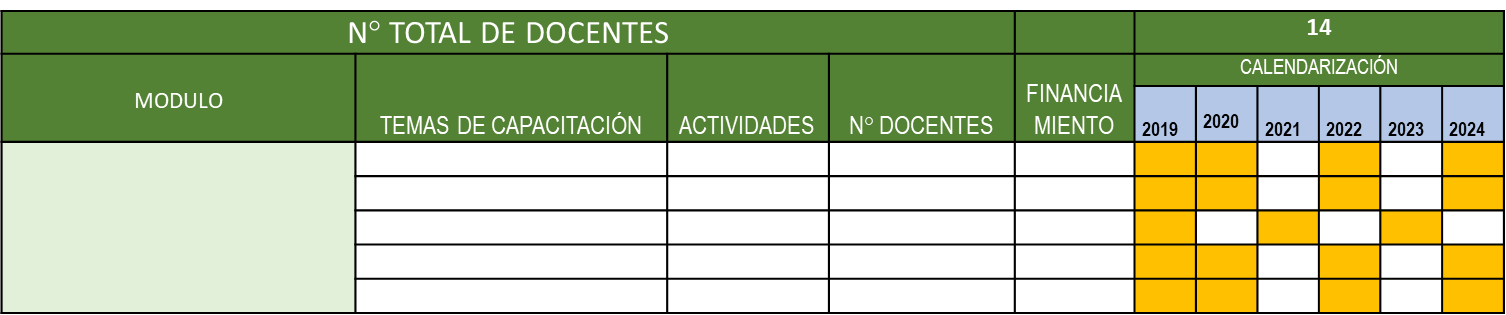 8. Actividades, costos y calendarización 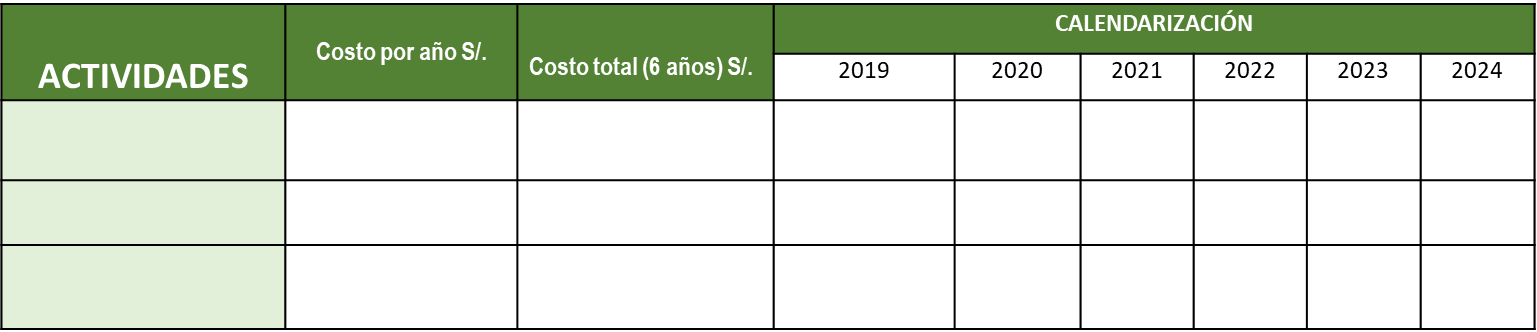 [Logotipo y/o isotipo del IES]PROYECTO EDUCATIVO INSTITUCIONALCódigo: [interno][Logotipo y/o isotipo del IES]PROYECTO EDUCATIVO INSTITUCIONALVersión, Año: [interno]Objetivo de Gestión Centrada en la Oferta Educativa PertinenteMetasIndicadoresFuentes de VerificaciónAño1Año2Año3Años4Año5VISIONLOGROEVIDENCIAPOSIBILIDAD DE MEJORA 2019MISIONLOGROEVIDENCIAPOSIBILIDAD DE MEJORA 2019OBJETIVO ESTRATEGICOLOGROEVIDENCIAPOSIBILIDAD DE MEJORA[Logotipo y/o isotipo del IES]REGLAMENTO INSTITUCIONALCódigo: [interno][Logotipo y/o isotipo del IES]REGLAMENTO INSTITUCIONALVersión, Año: [interno][Logotipo y/o isotipo del IES]MANUAL DE PERFIL DE PUESTOS (MPP)Código: [interno][Logotipo y/o isotipo del IES]MANUAL DE PERFIL DE PUESTOS (MPP)Versión, Año: [interno]Órganos y/oCargoRequisito al PuestoFuncionesLínea de AutoridadLínea de AutoridadÓrganos y/oCargoRequisito al PuestoFuncionesDe Quien DependeQuienes DependenDirección GeneralDirector GeneralSer docente CPD Título profesional, equivalente al mayor nivel formativo que ofrece el IES.Grado de Magister. Experiencia docente en Educación Superior Tecnológica no menor de tres (03) años.del más alto nivel en las carreras que oferta el IES o afines, y el de más alto nivel académico que labora en el institutoParticipar Conducir, planificar, gestionar, monitorear y evaluar el funcionamiento institucional.b) Proponer los programas de estudios a ofrecer considerando los requerimientos del mercado laboral.Proponer el proyecto de presupuesto anual.Firmar convenios de cooperación con entidades públicas o privadas, en el marco de la legislación de la materia.Organizar y ejecutar el proceso de selección para el ingreso a la carrera pública docente y para la contratación, conforme a la normativa establecida por el Ministerio de Educación.Aprobar la renovación de los docentes contratados.Organizar y ejecutar el proceso de evaluación de permanencia y promoción de los docentes de la carrera pública docente.Designar a los miembros de los consejos asesores de la institución.Promover la investigación aplicada e innovación tecnológica y la proyección social según corresponda.Otras que le asigne el EducatecEducatecMineduConsejo AsesorUnidad AcadémicaJefeSer docente CPDJornada laboral completaTítulo profesional y título de licenciado en educaciónPlanificar, supervisar y evaluar el desarrollo de las actividades académicasDirección GeneralÁreas Académicas responsables de las áreas propias de los programas de estudiosÁrea AcadémicaJefeSer docente CPDTítulo  profesional  de la especialidad del área o especialidad académica afín a ella Unidad AcadémicaDocentes del área académica.Unidad de Investigación  ResponsableDocente de la CPD Grado de MagisterPromover, planificar desarrollar, supervisar y evaluar el desarrollo de actividades de investigación en campos de su competenciaDirección GeneralUnidad de Formación ContinuaJefeDocente de la CPDGrado de magisterPlanificar, organizar, ejecutar, supervisar, monitorear y evaluar los programas de formación continua.Dirección GeneralUnidad de Bienestar y EmpleabilidadJefeDocente de la CPDTítulo profesional o profesional técnicoOrientación profesional, tutoría, consejería, bolsa de trabajo, bolsa de práctica pre profesional y profesional, emprendimiento u otros que coadyuvan al tránsito de los estudiantesDirección GeneralÁrea de AdministraciónJefeDocente de la CPDTítulo profesional en administración o contabilidad o ingenieríaGestionar y administrar los recursos necesarios para la óptima gestión institucionalDirección GeneralLogística, ContabilidadRecursos HumanosÁrea de Calidad JefeDocente de la CPDGrado de magisterResponsable del aseguramiento de la calidad del servicio académico y administrativo institucionalDirección GeneralSecretaría AcadémicaSecretarioDocente de la CPDTítulo profesional, Grado de MagisterOrganizar y administrar los servicios de registro académico y administrativo institucional.Dirección GeneralINTRODUCCIÓN:IDENTIFICACIÓN DEL IES: (Se debe poner de manifiesto la identidad y sustento legal del IES)Marco legal y reglamentario.Datos generales.Misión.Visión.Valores.ESTUDIO SITUACIONAL (Análisis indispensable que nos permita jerarquizar los problemas que serán abarcados en el presente PAT, para de cada una de las áreas. Se obtiene información del análisis situacional del PEI)OBJETIVOS METASMetas de atención por programa de estudio y periodo lectivo. Metas de ocupación.Metas de infraestructura.Metas de proyectos de mejoramiento y aseguramiento de la calidad (académicos, productivos, de investigación aplicada, entre otros)ACTIVIDADES PROGRAMADAS (Para cada proceso identificado)CronogramaResponsablesIndicadoresPRESUPUESTO (Informa el tipo de presupuesto que dispone el IES para la ejecución de su PAT, reporte de egresos, ingresos, entre otros) Presupuesto por Recursos directamente recaudados por programa de estudio.Presupuesto de ingresos RDR.Presupuesto de egresos por RDRPresupuesto de ingresos por Recursos ordinarios.Presupuesto por transferencia de fondos del Gobierno RegionalSEGUIMIENTO DEL PAT (Utilizado para medir el cumplimiento de los objetivos y metas propuestas en el PAT)Monitoreo (para la verificación de las actividades planteadas en el plan)Evaluación (Al final del año se tendrá que evaluar los resultados de la ejecución del PAT) 